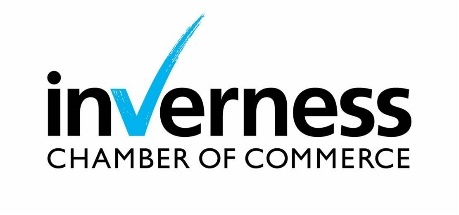 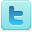 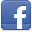 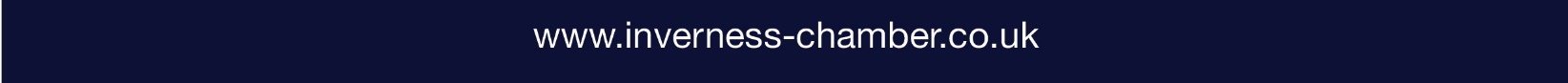 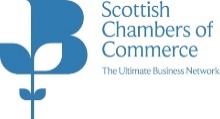 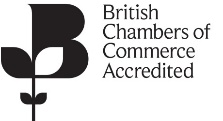 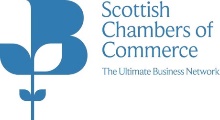 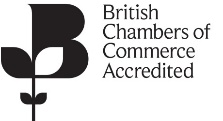 NET  VAT 
(at 20%)TOTAL FEETick if paying Total Fee (Card, Cheque or BACS)PayingMonthlyTick if 
paying Monthly. (Direct Debit)Resilience £330.00£66.00£396.00£33.00 Per MonthEssential £575.00£115.00£690.00£57.50 Per MonthGrowth£985.00£197.00£1182.00£98.50 Per MonthCorporate£1455.00£291.00£1746.00£145.50 Per MonthMembership will be automatically renewed on your renewal date unless notice is given to cancel membership. Please see our Full Terms and Conditions. Membership will be automatically renewed on your renewal date unless notice is given to cancel membership. Please see our Full Terms and Conditions. Membership will be automatically renewed on your renewal date unless notice is given to cancel membership. Please see our Full Terms and Conditions. Membership will be automatically renewed on your renewal date unless notice is given to cancel membership. Please see our Full Terms and Conditions. Membership will be automatically renewed on your renewal date unless notice is given to cancel membership. Please see our Full Terms and Conditions. Membership will be automatically renewed on your renewal date unless notice is given to cancel membership. Please see our Full Terms and Conditions. Membership will be automatically renewed on your renewal date unless notice is given to cancel membership. Please see our Full Terms and Conditions. 